Illinois Association of School Nurses’ Foundation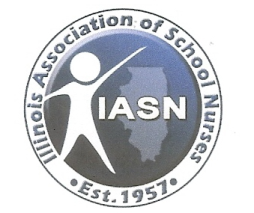 5567 Pepper Dr.  Rockford, IL  61114IASNFoundation.contact@gmail.comLinda Kimel– President			Susan Kruckman –Member-at-largeL. Lynn Rochkes – Vice-President	        	  Michelle Maurer  – Member-at-largeJune Oney – Sec./TreasurerIASN FOUNDATION LOIS FRELS RESEARCH AWARDThe Lois Frels Research Award was established in 1991 and is presented to members of IASN in recognition of outstanding research which impacts school nursing and/or the health of children/youth. Dr. Lois Frels is former certified school nurse who has encouraged school nurses to do nursing research and remains a true friend to the school nursing profession. The amount of the award will be $500.00. The research must have been completed within 24 months of the application deadline. The applicant(s) must be an active status member of IASN.Expectations of Award WinnerPrepare and present the project as a poster presentation (not eligible for poster award),a verbal presentation at the next IASN Conference, or submitting an article suitable for publication in the IASN Newsletter.  The award recipient will be encouraged to submit an article for publication in a school nursing related journal.The award recipient will be encouraged to publish the research project.  The winner(s) will be encouraged to enter the project for the NASN Lillian Wald Research Award, but the completion time for NASN is 12 months. An individual may enter the NASN Research Award independently of IASN. Past award winner(s) may submit new research projects every five (5) years. To Apply: Complete the application form  (attached)Submit a Resume Submit a report of completed research, which includes: (not to exceed 6 pages)                 A. Title of study or project                  B. Purpose of study or project including the research question or hypotheses.                  C. Description of the methodology used and the results of data collected.                  D. Contribution the project will make to the field of school nursing and/or health of                        children/youth  Use 1 inch margins, double spacing, minimum of 12 point font when writing about the project. E-mail the application form as an attachment and written pages explaining the project to: Robin Shannon, Innovation and Inquiry Chair, at rshannon6859@gmail.com.DEADLINE: Midnight September 1LOIS FRELS RESEARCH AWARD  APPLICATION FORMName: ______________________________________   Credentials: _________________Address:_________________________________________________________________Phone: Home ____________________  Work ______________________      E-mail:  _____________________________   Job Title/position: __________________________________________________________   Employer: ________________________________________________________________Employer Address: _________________________________________________________NASN/IASN Membership Number: __________________Highest Degree Held: _____________  University/College:__________________________For Students:University attending: ________________________________________________________Degree program: ___________________________________________________________Anticipated graduation date:________________________Faculty Advisor: _________________________________Title of Research: __________________________________________________________Date of Completion:  ____________________Co-Researcher (if any): _____________________________________________________Co-Researcher  Address: ____________________________________________________Co-Researcher  Phone: Home__________________   work___________________    Co-Researcher  e-mail:  ______________________________________________________________________________________________     ___________________		Signature of Applicant				                  Date_______________________________________________     ___________________		Signature of Co-Applicant				                  Date